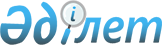 Табиғи мекендеу ортасынан алып қойылған бекіре тұқымдас балықтарды және оның уылдырығын сатып алуға төлемақыны бекіту туралы
					
			Күшін жойған
			
			
		
					Қазақстан Республикасы Үкіметінің 2011 жылғы 27 мамырдағы № 593 қаулысы. Күші жойылды - Қазақстан Республикасы Үкіметінің 2013 жылғы 23 тамыздағы № 825 қаулысымен

      Ескерту. Күші жойылды - ҚР Үкіметінің 23.08.2003 N 825 қаулысымен (алғашқы ресми жарияланғанынан кейін күнтізбелік жиырма бір күн өткен соң қолданысқа енгізіледі).      «Жануарлар дүниесін қорғау, өсімін молайту және пайдалану туралы» Қазақстан Республикасының 2004 жылғы 9 шілдедегі Заңының 8-бабының 14-1) тармақшасына сәйкес Қазақстан Республикасының Үкіметі ҚАУЛЫ ЕТЕДІ:



      1. Қоса беріліп отырған табиғи мекендеу ортасынан алып қойылған бекіре тұқымдас балықтарды және оның уылдырығын сатып алуға төлемақы бекітілсін.



      2. Осы қаулы қол қойылған күнінен бастап қолданысқа енгізіледі.      Қазақстан Республикасының

      Премьер-Министрі                            К. Мәсімов

Қазақстан Республикасы

Үкіметінің     

2011 жылғы 27 мамырдағы

№ 593 қаулысымен

бекітілген     

Табиғи мекендеу ортасынан алып қойылған бекіре тұқымдас балықтарды және оның уылдырығын сатып алуға төлем
					© 2012. Қазақстан Республикасы Әділет министрлігінің «Қазақстан Республикасының Заңнама және құқықтық ақпарат институты» ШЖҚ РМК
				Р/с №Бекіре тұқымдас балықтардың түрлері1 кг үшін айлық есептік көрсеткіштегі (АЕК) төлем1 кг үшін айлық есептік көрсеткіштегі (АЕК) төлемР/с №Бекіре тұқымдас балықтардың түрлеріуылдырықсызуылдырықпен1Қортпа0,9132Бекіре0,8123Шоқыр0,710